OHLÁSENIE  JEDNODUCHEJ  STAVBY V Trenčíne, dňa ...................... Mesto Trenčín Mierové námestie č.2, 911 64 Trenčín Vec: Ohlásenie jednoduchej stavby (podľa   ust.  §  55 ods.  2 písm. a)   v  súčinnosti   s   ust.  §  57 ods. 2 zákona č. 50/1976 Zb.  o  územnom  plánovaní  a  stavebnom  poriadku  (stavebný zákon) v znení  neskorších predpisov a ust. § 5 vyhl. MŽP SR č. 453/2000 Z.z., ktorou sa vykonávajú niektoré   ustanovenia stavebného zákona )  Meno a adresa navrhovateľa: Meno a priezvisko (názov): .......................................................................................................................... Adresa (sídlo): .............................................................................................................................................. Dátum narodenia (IČO): ............................................................................................................................... Telefón:........................................................ E-mail:..................................................................................... Názov (označenie) stavby: ............................................................................................................................ Obec............................................. ulica a číslo ........................................................................................... Parcelné číslo...................................................... katastrálne územie ......................................................... Druh, účel a rozsah ohlasovanej stavby: .................................................................................................... ......................................................................................................................................................................... Predpokladaný dátum ukončenia stavby: .................................................................................................. Spôsob realizácie stavby:  a) Svojpomocne: stavebný dozor (meno a priezvisko): ....................................................................................bydlisko: .................................................................................................................................. b) Dodávateľsky:  	 	zhotoviteľ (názov ): ................................................................................................................. 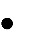 	 	sídlo: ......................................................................................................................................... Projektant stavby: Meno a priezvisko / názov: ......................................................................................................................... Adresa: ......................................................................................................................................................... V ...................................... dňa:.............................                     ..............................................................                                                                                                                	podpis navrhovateľa (stavebníka) (u právnických osôb odtlačok pečiatky, meno, priezvisko,  			   funkcia a podpis štatutárneho zástupcu/oprávnenej osoby) MsÚ TN 2/2015/z1    	 	 1/2  Mesto Trenčín spracúva poskytnuté osobné údaje ako prevádzkovateľ v súlade s Nariadením Európskeho parlamentu a Rady č.2016/679  o ochrane fyzických osôb pri spracúvaní osobných údajov a o voľnom pohybe takýchto údajov a zákonom č.18/2018 Z.z. o ochrane osobných údajov, na základe zákonného právneho základu, ktorým je zákon č.50/1976 Zb. o územnom plánovaní a stavebnom poriadku (stavebný zákon) v znení neskorších predpisov, za účelom spracovania a vybavenia tejto žiadosti. Doba platnosti spracovávania sa viaže na dobu trvania preukázateľného účelu spracúvania osobných údajov dotknutej osoby. Údaje budú uchovávané po dobu stanovenú registratúrnym poriadkom v zmysle platnej legislatívy a po uplynutí príslušných lehôt budú zlikvidované. Dotknutá osoba môže od prevádzkovateľa požadovať prístup k jej osobným údajom, má právo na ich opravu, právo namietať proti spracúvaniu, ak spracúvanie osobných údajov je nezákonné na základe rozhodnutia úradu na ochranu osobných údajov alebo iného orgánu príslušného na rozhodnutie o nezákonnom spracúvaní ako aj právo podať sťažnosť dozornému orgánu. Predmetné práva si dotknutá osoba môže uplatniť  písomne doručením žiadosti na adresu: Mesto Trenčín, Mierové námestie 2, 911 64, osobne do podateľne  alebo elektronicky na email  oou@trencin.sk zodpovedná osoba zodpovednaosoba@somi.sk Prílohy k ohláseniu: doklad o vlastníctve, ktorým sa preukazuje vlastnícke alebo iné právo k pozemku  písomné splnomocnenie v prípade, že stavebník poverí na vybavenie žiadosti inú fyzickú alebo právnickú osobu 2x projektová dokumentácia  snímok z katastrálnej mapy súhlas spoluvlastníkov, pokiaľ nie sú všetci aj stavebníkmi  právoplatné územné rozhodnutie  rozhodnutia, stanoviská, vyjadrenia, súhlasy, posúdenia dotknutých orgánov, vyžadované podľa osobitných predpisov  vyhlásenie kvalifikovanej osoby (stavebný dozor), že bude zabezpečovať odborné vedenie stavby uskutočňovanej svojpomocou vyjadrenie – súhlas vlastníkov susedných nehnuteľnosti, v prípade že tieto budú výstavbou dotknuté doklad o uhradení správneho poplatku  fyzická osoba  20, €,  právnická osoba  50,- € Poznámka: Jednoduchú stavbu môže stavebník uskutočniť len na základe písomného oznámenia mestského úradu, že proti jej uskutočneniu nemá námietky.  MsÚ TN 2/2015/z1    	 	 2/2 